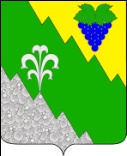 администрация Нижнебаканского  сельского поселения крымского районаПОСТАНОВЛЕНИЕ                                                         станица  Нижнебаканская О размещении волонтеров, прибывших и прибывающих в станицу Нижнебаканскую для оказания помощи в ликвидации последствий наводнения, произошедшего в ночь на 7 июля 2012 года	В связи с прибытием и продолжающим прибывать в станицу  Нижнебаканскую большим количеством волонтеров для оказания помощи в ликвидации последствий наводнения, произошедшего в ночь на 7 июля 2012 года, в целях соблюдения санитарно-эпидемиологических норм и требований, обеспечения общественного порядка и террористической 
защищенности п о с т а н о в л я ю:1.Определить местом размещения волонтеров, прибывших и прибывающих в станицу Нижнебаканскую для оказания помощи в ликвидации последствий наводнения, произошедшего в ночь на 7 июля 2012 года, земельный участок, расположенный на выезде с улицы Зеленой на улицу Тюменскую.2.Заместителю главы Нижнебаканского сельского поселения Крымского района А.Е.Илларионову в срок до 20.00 ч. 21 июля 2012 года:- обеспечить место размещения волонтеров питьевой водой, помывочным пунктом;- организовать пункт питания волонтеров;- определить лиц, ответственных за поддержание санитарно-эпидемиологического режима на территории размещения волонтеров, контроль и питание, водоснабжение, помывку.3.Постановление вступает в силу со дня его подписания.Глава Нижнебаканского сельского поселенияКрымского района                                                                        И.В.Рябченкоот17.07.2012№   118